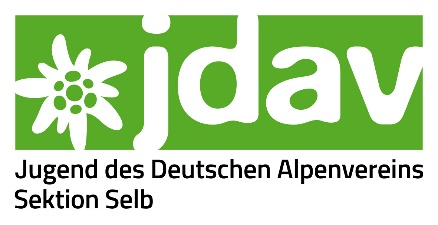 Jugendvollversammlung der Sektion SelbTermin: 15.01.2020, 17:00 UhrOrt: Jochen-Klepper-Haus, Jakob-Zeidler-Straße 5, 95100 SelbBei der Jugendvollversammlung handelt es sich um eine offizielle Veranstaltung der Sektion Selb. Während der Dauer ist die Aufsichtspflicht durch die Sektion gewährleistet.  Einverständniserklärung zur TeilnahmeHiermit erkläre ich mich einverstanden, dass mein Kind_____________________________________________________ *________________
(Vorname, Name) 								(Geburtsdatum) an der Jugendvollversammlung der Sektion Selb teilnimmt. Ich nehme zur Kenntnis, dass bei der Jugendvollversammlung fotografiert und evtl. gefilmt wird und diese Bild- und Tonaufnahmen in den Medien der Sektion Selb des Deutschen Alpenvereins veröffentlicht werden können. Ort, Datum			Unterschrift Erziehungsberechtigte*r